Сегодня поистине прекрасный день, который таит в себе огромную красоту и чарующую женственность, и этот день - Восьмое марта. Хочется от всей души пожелать к этой дате всего самого прекрасного, что таится в душе и живёт в вашем сердце. С праздником! Вот и наступил самый весенний и женственный праздник! А с ним и поздравления. Желаю чтобы ваша жизнь была наполнена добром, счастьем и благополучием! Пусть не найдется повода для печали, а будет масса причин для радости!  В этот прекрасный праздник, я хочу сказать ,что наши девочки школы встречают этот праздник с отличными результатами по учёбе и примерным поведением. Без единой четвёрки закончили вторую четверть наши прекрасные девочки поэтому для/ особенно /них и другим девочкам школы посвящается презентация  подготовленная администрацией школы поэтому просьба смотреть его внимательно.  Все ненастья пусть пройдут стороной, печали забудутся, настроение будет по-настоящему весенним и радостным!Поздравляем с 8 Марта и от всей души желаем чтобы каждый день приносил вам только радость, во всех делах сопутствовал успех, здоровье было крепким как сталь, родные и близкие дарили вам заботу, любимые люди тепло. Пусть оправдаются все надежды, забудутся неудачи, и откроются пути к новым возможностям!
 Примите наши теплые слова! Пусть этот солнечный день подарит вам истинное счастье! Исполнит все мечты, воплотит все сокровенные желания! И станет - счастливым талисманом!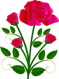 С 8 Марта, вас дорогие наши девочки и взрослые ! 
 